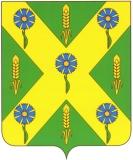 РОССИЙСКАЯ ФЕДЕРАЦИЯОРЛОВСКАЯ ОБЛАСТЬ                       Новосильский  районный  Совет                                народных  депутатов303500     Орловская обл. г. Новосиль ул. К. Маркса 16                                           	        т. 2-19-59РЕШЕНИЕ 7 июня 2019 года              	    №  173 - РСОб исполнении бюджетаНовосильского района за 1 квартал 2019 года	Руководствуясь статьей 264.6 Бюджетного кодекса Российской Федерации, Уставом муниципального образования «Новосильский район», Положением о бюджетном процессе в Новосильском районе,   Новосильский районный Совет народных депутатов РЕШИЛ:Принять к сведению отчет об исполнении  бюджета Новосильского района за 1 квартал 2019 года  по доходам в сумме 31075,6 тыс. рублей, по расходам в сумме 25919,4  тыс. рублей, с превышением доходов  над расходами (профицит бюджета муниципального района) в сумме 5156,2 тыс. рублей и со следующими показателями:доходов бюджета муниципального района за 1 квартал 2019  года  по кодам классификации доходов бюджетов согласно приложению 3 к настоящему решению.расходов бюджета муниципального района за 1 квартал 2019  по разделам и подразделам классификации расходов бюджетов согласно приложению 4 к настоящему решению;расходов бюджета муниципального района за 1 квартал 2019  по ведомственной структуре расходов бюджета муниципального района согласно приложению 5 к настоящему решению;источников финансирования дефицита бюджета муниципального района за 1 квартал 2019  по кодам классификации источников финансирования дефицитов бюджетов согласно приложению 1 к настоящему решению;источников финансирования дефицита бюджета муниципального района за 1 квартал 2019  по кодам групп, подгрупп, статей, видов источников финансирования дефицитов бюджетов, классификации операций сектора государственного управления, относящихся к источникам финансирования дефицитов бюджетов, согласно приложению 2 к настоящему решению.        2. Опубликовать решение Новосильского районного Совета народных депутатов на официальном сайте администрации Новосильского района.3. Настоящее решение вступает в силу с момента опубликования.4.Принять к сведению отчет о расходовании средств резервного фонда администрации Новосильского района согласно приложению 11 к настоящему решению.	5. Контроль за исполнением принятого решения возложить на комиссию по бюджету, налогам и экономической реформе.     Председатель Новосильскогорайонного  Совета народных депутатов                                   К. В. Лазарев                    